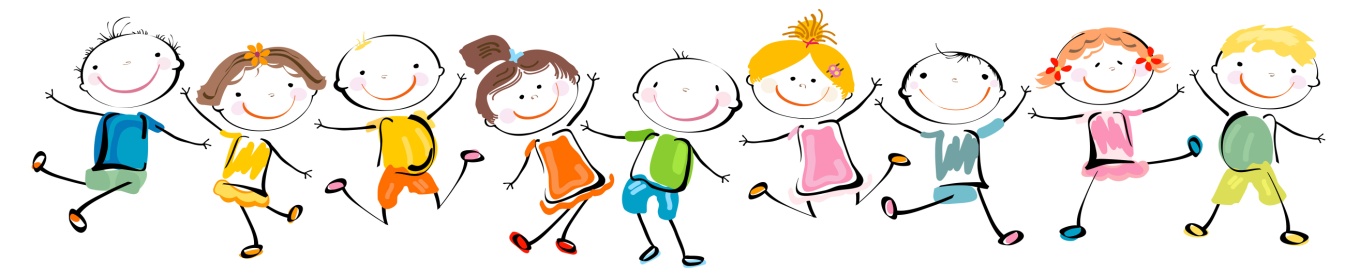 10 zdań, których dziecko rozpoczynające edukację w przedszkolu nigdy nie powinno usłyszeć.„Od września pójdziesz do przedszkola, sam(a) nie wiem jak to będzie” – takie słowa, nawet jeśli nie są wypowiadane bezpośrednio do dziecka, wywołują w nim niepokój. Dziecko nie będzie czuło się bezpiecznie w sytuacji, która budzi obawy w dużych silnych, dających mu poczucie bezpieczeństwa rodzicach. Rozmawiając z dzieckiem lub w jego towarzystwie o przedszkolu, zawsze należy  okazywać entuzjazm.„Jutro Twój wielki dzień” -  choć jest to prawda, że rozpoczęcie edukacji w przedszkolu to przełomowy moment, nie warto podkreślać jego znaczenia w rozmowach z dzieckiem. Może to potęgować strach i niepokój dziecka, czy poradzi sobie z tak ważnym wydarzeniem. Lepiej traktować przedszkole jak naturalny etap, który dotyczy większości dzieci. „W przedszkolu zrobią z Toba porządek” – strasząc dziecko przedszkolem, działasz na szkodę dziecka i własną. Dziecko będzie bało się przedszkola i znacznie trudniej przejdzie okres adaptacyjny. Strach przed przedszkolem będzie w tym przypadku konsekwencją zachowania rodziców.„W przedszkolu nauczą cię jeść wszystko” – takie słowa również potęgują w dziecku obawy. I nie mają pokrycia w praktyce. W przedszkolu nikt nie będzie zmuszał do jedzenia, ale za nim dziecko się o tym przekona będzie odczuwało lęk przed każdym posiłkiem.„Nie bądź beksą, takie duże dzieci nie płaczą” – wyśmiewanie się z dziecka niszczy jego pewność siebie. Płacz jest naturalną reakcją dziecka na adaptację. Wynika z pojawiającego się lęku separacyjnego, z którym każde dziecko musi sobie poradzić. To wymaga czasu. „Jak będziesz płakać, to po ciebie nie przyjdę” – takie słowa to cios dla psychiki dziecka. Bez względu na swoje zachowanie, dziecko zawsze musi mieć pewność, że zostanie z przedszkola odebrane. Po takich słowach żadne dziecko nie poczuje się bezpiecznie i nie odda się swobodnej zabawie, nieustannie obawiając się porzucenia. „Jak będziesz niegrzeczny(a), to pójdziesz/ nie pójdziesz do przedszkola” – przedszkole nie jest karą ani nagrodą. Każdy rodzic wie, że dziecko pójdzie/nie pójdzie do przedszkola bez względu na swoje zachowanie. Nie warto więc stosować motywacji, której nie można konsekwentnie przestrzegać. Podkreślić tu należy, że traktowanie przedszkola w kategoriach kary  jest znacznie gorsze. To zwyczajne strasznie dziecka, które nie przyniesie ani dziecku ani rodzicom nic dobrego.„Zostań tylko na chwilę, ja zaraz wracam” – chwila to bardzo krótko, natomiast kilka godzin, które dziecko spędza w przedszkolu, to bardzo długo. Dziecko czuje się okłamane, porzucone. Traci zaufanie do rodziców i opiekunów. Warto konkretnie ustalić czas odbioru, określając moment dnia, w którym dziecko zostanie odebrane (po obiedzie, po leżakowaniu, po podwieczorku). Należy bezwzględnie przestrzegać ustalonego czasu. Odbieranie dziecka o ustalonych porach wzmocni poczucie bezpieczeństwa malucha i ułatwi przekroczenie progu sali kolejnego dnia.„W przedszkolu będziesz się bawił(a) cały dzień” – to nieprawda, w przedszkolu trzeba przestrzegać rytmu dnia a także ustalonych zasad. Dziecko musi być na to przygotowane. Przedstawianie dziecku fałszywego obrazu przedszkola spowoduje, że dziecko będzie czuło się zdezorientowane lub zawiedzione i znacznie trudniej przyjdzie mu akceptacja nowego miejsca.„Musisz iść do przedszkola, bo nie mam co z Toba zrobić” – to komunikat dla dziecka, że jest niepotrzebne. Z takimi emocjami niedojrzała jeszcze psychika dziecka nie będzie umiała sobie poradzić. Odpowiadając na pytania dziecka: „dlaczego musi chodzić do przedszkola?” należy skupiać się na pozytywnych jego aspektach  (żeby poznać nowych kolegów, wspaniale się bawić, uczyć się ciekawych rzeczy). Warto dołożyć wszelkich starań, aby dziecko pojmowało przedszkole jako naturalne miejsce dla dzieci (zgodnie z zasadą, że malutkie dzieci chodzą do żłobka lub są w domu z mamą/nianią. Większe dzieci chodzą do przedszkola a później do szkoły. Dorośli natomiast chodzą do pracy).Szanowni Państwo, łagodne przejście dziecka przez okres adaptacyjny, zależy również od postawy rodziców. Rodzic musi być silny, cierpliwy i panować nad emocjami. Życzę powodzenia w procesie przygotowania swojej pociechy do roli przedszkolaka.                                                                                                          Opracowanie: Ewa Zajkowska